Муниципальное автономное дошкольное образовательное учреждениедетский сад компенсирующего вида № 29 «Дюймовочка» г. Белебея  муниципального района Белебеевский район Республики Башкортостан02-19-07ПАСПОРТ ЛОГОПЕДИЧЕСКОГО КАБИНЕТА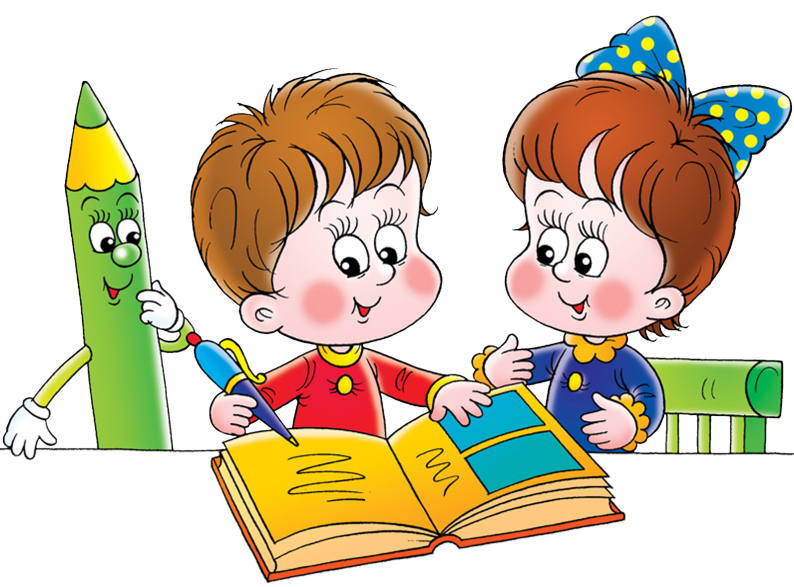 Учитель-логопед: Гвоздева Т. С.Хранить: постоянно2019Цель, задачи и функции логопедического кабинетаЦель: Своевременное выявление и предупреждение речевых нарушений у детей дошкольного возраста.Задачи:- Обследование воспитанников ДОУ и выявление среди них детей, нуждающихся в профилактической и коррекционно-речевой помощи;- Изучение уровня речевого, познавательного, социально-личностного, нуждающихся в логопедической поддержке, определение основных направлений и содержание работы с каждым из них.      Функции кабинета:Создание коррекционно-развивающей среды и благоприятного психологического климата для обеспечения помощи детям по исправлению или ослаблению имеющихся нарушений.Проведение обследования ребенка с целью разработки индивидуальной программы развития.Проведение групповых, подгрупповых и индивидуальных коррекционных занятий.Оказание консультативной помощи   педагогам, родителям.Коррекционно-педагогическая работа логопеда в ДОУ	Работа логопеда предполагает: - коррекцию речевых нарушений; - развитие связной речи; - формирование процессов: внимания, памяти, мышления, восприятия, моторики;- совершенствование интеллектуально-познавательной деятельности;  - развитие коммуникативных функций; - подготовку к обучению грамоте; - использование компьютерных развивающих и речевых игр. Правила пользования логопедическим кабинетомКлючи от кабинета в двух экземплярах (один у учителя-логопеда, второй у заместителя заведующего по АХЧ).Влажная уборка кабинета проводится 2 раза в неделю.Ежедневно проводится проветривание кабинета.По окончании рабочего дня проверяется закрытость окон, отключение электрических приборов.Номенклатура дел учителя – логопедаОснащение кабинетаНастенное зеркало – 1 шт.Лампа дневного освещения над зеркалом – 1 шт.Детские столы – 4 шт.Детские стулья – 8 шт.Стол для логопеда – 1 шт.Стул полумягкий – 1 шт.Шкаф для пособий – 2 шт.Зеркала для индивидуальной работы – 12 шт.Коробки, папки для хранения пособий Мольберт магнитныйПримечание: Опись составлена исходя из наличного имущества и его количества. Кроме перечисленного в работе используются ТСО из личного  фонда логопеда (ноутбук, электронная игротека, фонотека, ламинатор).План – схема размещения мебели и оборудованияОснащение зоны индивидуальной работы с детьмиНабор постановочных зондов – 1 шт.Деревянные шпатели и зондозаменители.Спирт, спиртовые салфетки.Вата стерильнаяСтерильные марлевые и тканевые салфеткиПособия для индивидуальной работыТекстовый материал для автоматизации и дифференциации звуков, работы над слоговой  структурой слова.Материалы для обследования устной речи.Перечень методической  литературыБиблиотека кабинета представлена личными фондами учителя-логопеда в количестве 68 экземпляров:Т.Б.Филичева, Т.В.Туманова. Дети с общим недоразвитием речи. Воспитание и обучение. Учебно-методическое пособие. – М., 1999Нищева Н.В.	Система коррекционной работы в логопедической группе для детей с общим недоразвитием речи	ДЕТСТВО-ПРЕСС	2005Нищева Н.В.	Конспекты подгрупповых логопедических занятий в средней группе детского сада для детей с ОНР	ДЕТСТВО-ПРЕСС	2012Нищева Н.В.	Занимаемся вместе. Средняя группа. Домашняя тетрадь	ДЕТСТВО-ПРЕСС	2019Нищева Н.В.	Тетради для детей среднего дошкольного возраста с ОНР ( с 4 до 5 лет)	ДЕТСТВО-ПРЕСС	2009Нищева Н.В.	Новые разноцветные сказки.	ДЕТСТВО-ПРЕСС	2018Нищева Н.В.	Развивающие сказки	ДЕТСТВО-ПРЕСС	2015Нищева Н.В.	Картотеки подвижных игр, упражнений, пальчиковой гимнастики	ДЕТСТВО-ПРЕСС	2017Нищева Н.В.	Играйка 1. Дидактические игры для развития речи дошкольников.	ДЕТСТВО-ПРЕСС	2012Нищева Н.В.	Все работы хороши. Детям о профессиях. 	ДЕТСТВО-ПРЕСС	2018Нищева Н.В.	Веселая артикуляционная гимнастика.	ДЕТСТВО-ПРЕСС	2009Нищева Н.В.	Наш детский сад. Серия демонстрационных картин с методическими рекомендациями. Выпуски 1, 2	ДЕТСТВО-ПРЕСС	2017Нищева Н.В.	Обучение детей пересказу по опорным картинкам. 3-5 лет.	ДЕТСТВО-ПРЕСС	2017Арбекова Н.Е.	Развиваем связную речь у детей 4-5 лет с ОНР	ГНОМ и Д	2018Н.С.Четверушкина	Слоговая структура слова	Национальный книжный центр	2017Т.Ю.Бардышева, Е.Н.Моносова	«Тетрадь логопедических заданий», средняя группа	«Скрипторий 2001»	2011З.Е.Агранович	Сборник домашних заданий в помощь логопедам и родителям 	ДЕТСТВО-ПРЕСС	2007Бухарина Н.Е. 	Конспекты занятий по развитию лексико-грамматических представлений и связной речи 4-5 с ОНР	 ВЛАДОС	2015Бухарина Н.Е.	Логопедическая тетрадь для занятий с детьми 4-5 лет с ОНР	ВЛАДОС	2015Л. С. Волкова. Логопедия. – М., 1998Н. С. Жукова, Е. М. Мастюкова, Т. Б. Филичева. Логопедия. – Екатеринбург, 1998Т.Б.Филичева, Г.В.Чирикина, Т.В.Туманова, А.В.Лагутина. Коррекция нарушений речи. Программы дошкольных образовательных учреждений компенсирующего вида для детей с нарушениями речи. – М, 2016Е.В.Колесникова. Программа «От звука к букве. Формирование аналитико-синтетической активности как предпосылки обучения грамоте» - М., 2015 Н. В. Нищева. Планирование коррекционно-развивающей работы в группе компенсирующей направленности для детей с тяжелыми нарушениями речи (ОНР) и рабочая программа учителя-логопеда: учебно-методическое пособие. – СПБ, 2014В. В. Коноваленко. Коррекционная работа воспитателя в подготовительной логопедической группе на занятиях и в повседневной жизни и деятельности детей. – М, 2007Н. Г. Метельская. 100 физкультурных минуток на логопедических занятиях. – М, 2015Е. В. Кузнецова, И. А. Тихонова. Ступеньки к школе. Обучение грамоте детей с нарушениями речи. –М., 1999О. Н. Лиманская. Конспекты логопедических занятий в старшей группе. – М., 2016О. Н. Лиманская. Конспекты логопедических занятий в подготовительной группе. – М., 2016 Н. Е. Арбекова. Развиваем связную речь у детей 5-6 лет с ОНР. Конспекты подгрупповых и фронтальных занятий логопеда. – М., 2014Н. Е. Арбекова. Развиваем связную речь у детей 6-7 лет с ОНР. Конспекты подгрупповых и фронтальных занятий логопеда. – М., 2014 В. В. Коноваленко, С. В. Коноваленко. Развитие связной речи. Фронтальные логопедические занятия по лексической теме «Осень» в подготовительной к школе группе для детей с ОНР. – М., 2001В. В. Коноваленко, С. В. Коноваленко. Развитие связной речи. Фронтальные логопедические занятия по лексической теме «Зима» в подготовительной к школе группе для детей с ОНР. – М., 2002В. В. Коноваленко, С. В. Коноваленко. Развитие связной речи. Фронтальные логопедические занятия по лексической теме «Весна» в подготовительной к школе группе для детей с ОНР. – М., 2002В. В. Коноваленко, С. В. Коноваленко. Развитие связной речи. Фронтальные логопедические занятия по лексической теме «Лето» в подготовительной к школе группе для детей с ОНР. – М., 2002И. А. Матыкина. Трудных звуков не бывает. Конспекты индивидуальных логопедических занятий для детей старшего дошкольного возраста. – Барнаул, 2014О. С. Гомзяк. Говорим правильно в 6-7 лет. Альбомы упражнений по обучению грамоте детей подготовительной к школе логогруппы. – М., 2015Н. Э. Теремкова. Логопедические домашние задания для детей 5-7 лет с ОНР. – М., 2015Н. В. Нищева. Занимаемся вместе. Старшая логопедическая группа. Домашняя тетрадь. – СПБ, 2010Н. В. Нищева. Занимаемся вместе. Подготовительная логопедическая группа. Домашняя тетрадь. – СПБ, 2010 Т. Б. Филичева. Развитие речи дошкольника. Методическое пособие с иллюстрациями. – Екатеринбург, 1996Т. И. Подрезова. Материал к занятиям по развитию речи. Овощи, фрукты и ягоды. – М., 2007 Т. И. Подрезова. Материал к занятиям по развитию речи. Времена года. Лес. Грибы.– М., 2007Т. В. Туманова. Формирование звукопроизношения у дошкольников. – М., 1999Т. В. Туманова. Исправление звукопроизношения у детей. Дидактический материал. – М, 2000В. В. Коноваленко, С. В. Коноваленко. Коррекция произношения звуков К, Г, Х. – М., 2014Домашний логопед: полн. справ. - М.: Эксмо, 2007. - 488 с.Залмаева, Раиса Яковлевна. Сам себе логопед: пособие для родителей / Р.Я. Залмаева. - СПб.: XXI век, 1996. - 91 с.Индивидуально- подгрупповая работа по коррекции звукопроизношении /В. В. Коноваленко, С. В. Коноваленко, М. И. Кременская.- 3.е изд.,испр.и доп. – М: Издательство ГОМ 2016.-216.с.Фронтальные логопедические задания в подготовительной группе для детей с фонетико-фонематическим недоразвитием. 1 период: пособие для логопедов/В. В. Коноваленко, С. В. Коноваленко.- 2.е изд., испр. и доп. – М. : Издательство ГНОМ, 2014-64 с.Фронтальные логопедические задания в подготовительной группе для детей с фонетико-фонематическим недоразвитием. 2 период: пособие для логопедов/В. В. Коноваленко, С. В. Коноваленко.- 2.е изд., испр. и доп. – М. : Издательство ГНОМ, 2014-64 с.Фронтальные логопедические задания в подготовительной группе для детей с фонетико-фонематическим недоразвитием. 3 период: пособие для логопедов/В. В. Коноваленко, С. В. Коноваленко.- 2.е изд., испр. и доп. – М. : Издательство ГНОМ, 2014-64 с.Фронтальные логопедические задания в старшей группе для детей с общим недоразвитием речи. 3 уровень. 1 период: Методическое пособие для логопедов/В. В. Коноваленко, С. В. Коноваленко.- 2.е изд., испр. и доп. – М. : Издательство ГНОМ и Д, 2002. -56с (Практическая логопедия)Фронтальные логопедические задания в старшей группе для детей с общим недоразвитием речи. 3 уровень. 2 период: Методическое пособие для логопедов/В. В. Коноваленко, С. В. Коноваленко.- 2.е изд., испр. и доп. – М. : Издательство ГНОМ и Д, 2002. -56с (Практическая логопедия)Фронтальные логопедические задания в старшей группе для детей с общим недоразвитием речи. 3 уровень. 3 период: Методическое пособие для логопедов/В. В. Коноваленко, С. В. Коноваленко.- 2.е изд., испр. и доп. – М. : Издательство ГНОМ и Д, 2002. -56с (Практическая логопедия)Автоматизация свистящих звуков С, С*, З, З*, Ц у детей. Дидактический материал для логопедов. Альбом 1 / В.В. Коноваленко, С. В. Коноваленко.-3-изд.,испр. И доп.-М.: Издательство Гном, 2017.-80.: ил.Автоматизация шипящих звуков Ш,Ж, Щ у детей. Дидактический материал для логопедов. Альбом 2 / В.В. Коноваленко, С. В. Коноваленко.-3-изд.,испр. И доп.-М.: Издательство Гном, 2017.-56.: ил.Автоматизация сонорных звуков Л, Ль у детей. Дидактический материал для логопедов. Альбом 3 / В.В. Коноваленко, С. В. Коноваленко.-3-изд.,испр. И доп.-М.: Издательство Гном, 2017.- 56 с.: ил.Автоматизация сонорных звуков Р, Рь у детей. Дидактический материал для логопедов. Альбом 4/ В.В. Коноваленко, С. В. Коноваленко.-3-изд.,испр. И доп.-М.: Издательство Гном, 2017.-56.: илГоворим правильно в 5-6 лет. Конспекты фронтальных занятий. 1-2-3 периоды обучения  Гомзяк О.С. 2010 	Говорим правильно в 5-6 лет. Конспекты занятий по развитию связной речи в старшей логогруппе. Гомзяк О.С. 	2010Жихарева-Норкина Ю.Б. Домашняя тетрадь для логопедических занятий с детьми: пособие для логопедов и родителей: 9 альбомов — М.: Гуманитар, изд. центр ВЛАДОС, 2005Шорыгина Т.А. «Цветы. Какие они?» и еще 7 альбомов -М.2004.Смирнова Л.Н. «Логопедия в детском саду» 4-5л.,5-6л.,6-7 лет, М-2008-2009г.Картушина М.Ю. «Логоритмические занятия в детском саду»,-М.2004.Успенская Л.П. Успенский М.Б.Учись правильно говорить. Кн. Для учащихся. В 2ч. Ч. 1 – М.: Провещение, 1991.Куликовская Т. А. «Артикуляционная гимнастика в стихах и картинках», М. 2005г.Егорова О. С. «Звуки Ф,ФЬ,В,ВЬ.» и еще 4 альбома Гном,2014.Дидактические игры и пособияКабинет учителя-логопеда состоит из нескольких зон:1. Центр индивидуальной коррекции речиЦентр индивидуальной коррекции речи состоит из настенного зеркала (100х50) с дополнительным освещением.В закрытом контейнере хранится инструментарий для постановки звуков и материалы для обработки (спиртовые салфетки, вата, ватные палочки). Также имеется методическая литература на автоматизацию и дифференциацию дефектных звуков; картотека (для домашних заданий) на автоматизацию и дифференциацию звуков в слогах, словах, предложениях, тексте; карточки с артикуляционными укладами речевых профилей (свистящие, шипящие, соноры); картинный материал. 2. Образовательный и информационный центрВключает столы и стулья для детей. Стол логопеда. Консультационная помощь родителей и воспитателей через индивидуальные и групповые тематические консультации, оформление тематических папок.3. Центр хранения наглядно-дидактических пособий и документацииВесь материал систематизирован по разделам: звукопроизношение, развитие дыхания, фонематического восприятия, лексико-грамматических категорий, связной речи, мелкой моторики, психических процессов, обучение грамоте. Имеется картотека по всем разделам.Материал для самостоятельных игр находится в доступном для детей месте.   Наглядно-методический материал по лексическим темам и документация учителя-логопеда хранятся на верхних полках шкафа в картонных накопителях. Для развития мелкой моторики пальцев рук в логопедическом кабинете дети собирают разнообразные конструкторы, мозаики, пазлы, бусы, играют со счётными палочками, игровые пособия со шнуровкой, массажными шариками; в миниатюрные сухие пальчиковые бассейны (наполненные фасолью), трафареты, шаблоны (в соответствии с лексическими темами). Имеется картотека пальчиковой гимнастики, упражнений на координацию речи и движения, зрительная гимнастика.Дети играют в игры на развитие направленной воздушной струи-с вертушками, султанчиками, воздушными шарами, тем самым подготавливая органы артикуляции к правильному произношению звуков. На подгрупповых занятиях обучаю детей звуковому анализу и синтезу;  развиваю лексико– грамматические категории (наборы картинного материала: антонимы, синонимы и омонимы, подборка игровых заданий на закрепление грамматических категорий родного языка: предлоги, падежные формы, множественное число существительных, существительные с уменьшительно – ласкательными суффиксами и т.д.); связную речь (картотека рассказов и сказок для пересказа, картотека загадок, подбор предметных, сюжетных и серий сюжетных картин для составления рассказов разной сложности,  картинный материал по всем лексическим темам, словесные игры. В кабинете также имеются игры для развития неречевых процессов: внимания, восприятия, памяти, мышления. 4. Рабочее место учителя-логопедаРабочее место оборудовано столом, стулом. Имеются ноутбук, ламинатор. Информационные технологии являются эффективным средством коррекционной работы с детьми, имеющими проблемы в речевом развитии.  Игры позволяют развивать у ребёнка слуховое внимание, чувство рифмы; совершенствовать фонематический слух; развивать навыки звукобуквенного анализа и синтеза; запоминать правильное графическое написание каждой буквы; разнообразить приемы работы по профилактике дисграфии и дислексии. № делаНаименованиеСрок хранения02-19-01Нормативно-правовые документы, регламентирующие логопедическую деятельность.постоянно02-19-02Речевые карты на детей.5 лет со дня выпуска02-19-03Планирование:02-19-03/01Рабочая программа.3 года02-19-03/02 Годовой план работы учителя – логопеда на учебный год. 3 года02-19-03/03План фронтально-подгрупповых занятий по лексико-грамматическим категориям (по всем возрастам).3 года02-19-03/04План фронтально-подгрупповых занятий по звукопроизношению и обучению грамоте (старшие и подготовительные группы).3 года02-19-03/05План индивидуально-подгрупповых занятий (все возраста). Тетрадь индивидуальной работы с детьми.3 года02-19-03/06Тетрадь взаимодействия логопеда с воспитателями.3 года02-19-04График и циклограмма деятельности.3 года02-19-05Аналитический отчёт о проделанной работе за год.3 года02-19-06Журнал учёта посещаемости занятий детьми.3 года02-19-07Паспорт логопедического кабинета.постоянноРазделыДидактические игры и пособияОбследованиеустной речиН. В. Нищева. Картинный материал к речевой карте ребенка с ОНР.Обследованиеустной речиО. Е. Грибова. Экспресс-обследование. Правильно ли говорит ваш ребенок и надо ли идти к логопеду?Развитие внимания, памяти, словесно-логического мышления, зрительно-пространственных отношенийМозаикаСортерыРамки - вкладышиИгра «Четвертый лишний»Пирамидка, матрешкаСчетные палочкиИгра «Что перепутал художник»Зашумленные картинкиИгра «Веселые загадки»Игра «Узнай, чей силуэт?»ТанграмРазрезные картинкиКлассификация предметовФормирование звукопроизношенияПособия по формированию слоговой структуры словаПредметные картинки на звукиТексты для автоматизации и дифференциации поставленных звуковКартотека артикуляционной гимнастикиКартотека артикуляционной гимнастики и биоэнергопластики Профили звуковКарточки звуков-символов по Т.ФомичевойКартотека заданий по автоматизации и дифференциации звуковИгры: «Звуковые дорожки», «Звуковые улитки», «Лабиринты», «Логопедическое лото», «Логопедическое домино»Чистоговорки на трудные звукиНаборы игрушек на автоматизацию звукопроизношенияФормирование фонематического восприятия и навыков звукового анализаНабор звучащих предметов (игрушки-погремушки, бубен, свистулька)Сигнальные карточкиСхемы слова для определения позиции звука в словеЗвуковые символыЗвуковые линейкиГрамота Магнитная азбукаКниги «Букварь»Картинный материалНаглядный материалПредметные картинкиФормирование лексико-грамматического строя речиПредметные картинки по лексическим темамДемонстрационные картинки по лексическим темамИгры на развитие навыка словообразованияИгры на развитие лексико-грамматического строяНаглядно-раздаточный материал по развитию навыка словоизменения и словоизменения «Назови ласково»,  «Один-много», «Антонимы», «Многозначные слова», «Слова-родственники», «Предлоги»Связная речьСхемы для составления рассказовСюжетные картинкиСерии сюжетных картинокМнемотаблицы для заучивания стиховИгрушкиТеатр фланелеграфРазвитие мелкой моторики, речевого дыханияПирамидкиКубики, конструкторы различных видов, матрешкаМассажные мячики + картотека упражнения с мячиками Су-джокДудочкиВетродуйчики (язычки, кораблики, султанчики,шарики)Картотека игра на развитие речевого дыханияМыльные пузыриКинетический песокКварцевый песокСухой бассейн,Мячи для сухого бассейнаТрафареты по раскрашиванию, штриховке контурных изображений предметовТренажеры по шнуровкеКомплексы пальчиковых игр, физкультминутокНаглядные материалы для занятийСхемы для составления рассказовСюжетные картинкиСерии сюжетных картинокМнемотаблицы для заучивания стиховДемонстрационные картинки по лексическим темамДемонстрационные картинки по звукопроизношениюСхемы предлоговСхемы предложенияЗвуковые символыПрофили звуков